Name: ______________________________  Date: ___________Sarah, Plain and TallImaging** You may not reuse any adjectives.**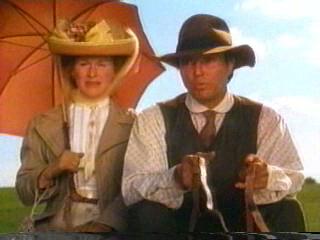 __________________	____________________________________	____________________________________	____________________________________	____________________________________	____________________________________	__________________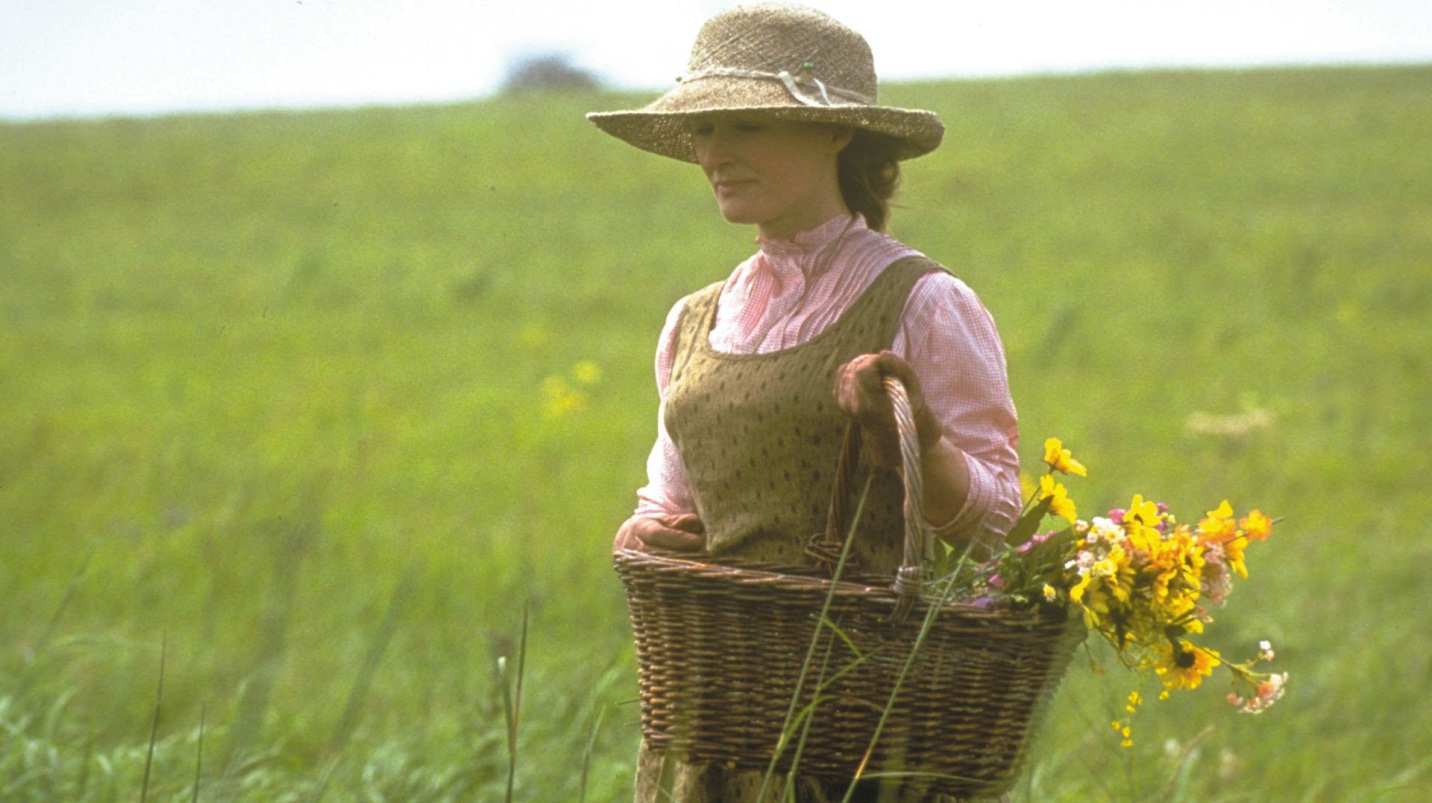 __________________	____________________________________	____________________________________	____________________________________	____________________________________	____________________________________	__________________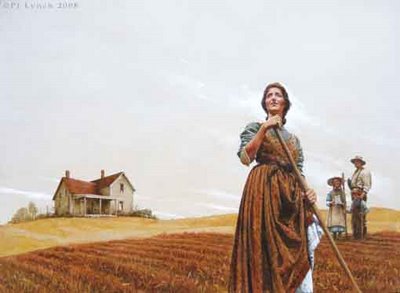 __________________	____________________________________	____________________________________	____________________________________	____________________________________	____________________________________	__________________